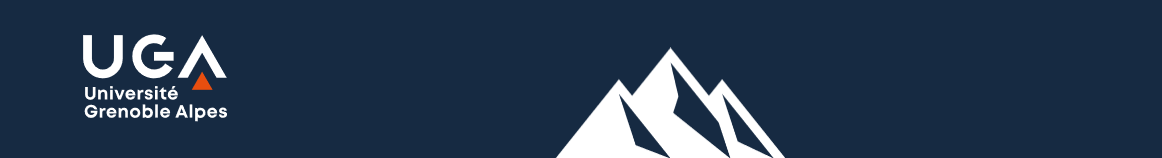 Chargé·e d’édition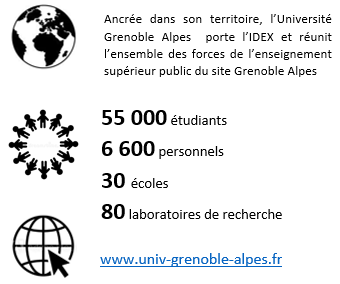 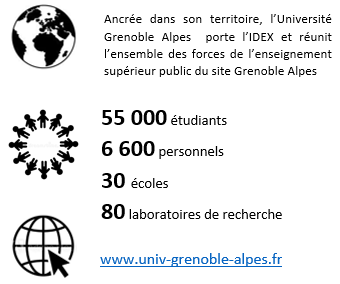 Présentation de la structureUGA Éditions est la maison d’édition pluridisciplinaire de l’Université Grenoble Alpes. Sa mission première est la diffusion des résultats de la recherche et des savoirs au plus grand nombre ; elle s'inscrit dans le plan national pour la science ouverte. Son catalogue comprend 28 collections diffusées en versions papier et numériques ainsi que 14 revues 100 % numériques en accès ouvert diamant. UGA Éditions est un service commun de l’Université composé de 12 agents (8 cat. A, 3 cat. B, 1 cat. C) répartis en 3 pôles (édition, publication, administratif et financier) travaillant en étroite collaboration avec une équipe scientifique de 68 directeurs·de collection et de revue.Vous serez rattaché au pôle édition, sous la responsabilité de la direction éditoriale et administrative d’UGA Éditions. Pour en savoir plus : https://www.uga-editions.com/Missions principalesVous participerez à la mise en œuvre du programme éditorial d’UGA Éditions, principalement en assurant la réalisation et la mise en ligne des revues, ou l’accompagnement des personnes en charge de ces opérations.Pourquoi travailler à l’UGA ? Comment candidater :Réaliser votre inscription sur le site du ministère en suivant ce lien https://www.itrf.education.gouv.fr et renvoyer votre dossier avant le 30 avril 2024 (cachet de la poste faisant foi)